Vision StatementVision StatementTo provide and support a positive experience and empowering the student, student athlete, and staff in their endeavors to become caring and responsible citizens, who value healthy competition and provide a program that is equally characterized by pride and excellence, so that a community would be proud to call it their own.Reaching The VisionThe ProgramIn order to reach my vision, the program needs a strong foundation. I believe having a strong foundation will allow this program to reach that vision. In support of this high school, this program will bridge, establish, strengthen, and train our student athletes to achieve success in all aspects of their high school experience. This is what I call the BEST approach.The BEST approach is the four foundational pillars that will help billed this program to succeed. They are as followed:BuildIt is my goal to make sure that every decision made on behalf of the football program, involves the student body, staff, and the community. Building those three areas, will no longer make it just a regular program, it will make it “OUR “program.EstablishThis program will establish an environment connectivity. We will establish community through feeder systems and outreach programs. Establish connection with our staff and student body.SupportStrengthening the building blocks of student athletes (academically, physically, and emotionally)TransitionIt is my goal to send student athletes out to the greater community prepared for college, career, and life ready.The coaching staff will embody the BEST ideals and make decision based on these principles. The B.E.S.T. ApproachB.E.S.T. ApproachBuildTo be a strong program, it must be able to connect to the community, student body, staff, and parents. Connecting these four areas installs openness in communication which is vital for a program to grow. In the first year, I will install a positive and encouraging connection with students, staff, parents, and community.StudentsEstablishing a connection with the student body by:Create post and pre-game rituals to involve all student and players.Support rally activitiesInvolve clubs and media assembliesStudent involvement.StaffKeeping direct communication with teachers encourages success in player grades and behavior. Teacher will not only be involved with players in the classroom, but will have the opportunity to participate in our GPS. GPS is our Guest Pregame Speaker. This gives the staff to show their support by speaking to players before games for encouragement. In turn this gives the athletes the opportunity to perform on behalf of that teacher.ParentsParents are the most influential force of any player’s decision to play sports; this is why communication is vital. Having feedback from the parents and allowing the tools that are available equips them to be heard. I will be accessible in many ways; Direct line, Cell phone, Website, and in person. I believe in an open program that allows transparency with the parents and team. Through this openness, parents will see the opportunities they will have to participate with their child.CommunityReaching out to the community is another way to reach out to the youth. My program will implement program that will involve our community. For example, youth camps during the summer and off-season. The youth will have the opportunity to learn the basic techniques and skills needed to be successful in the sport of football. Also, provide support to local leagues. My program will establish a feeder program that reaches out to our middle school youth through invites and visitation, as well as skill devolvement during the off-season. Without a successful connection with our students, staff, parents, and community, we cannot build a successful program.EstablishBuilding a program requires patience and vision. Establishing a positive connection is the first step to maintain a successful program. In maintaining and improving success, I will focus on three areas; athletically, academically, and socially/emotionallyFeeder ProgramEstablish a feeder program for our youth through the CCYF platform. Creating a connection with our youth in our boundary areas from elementary and middle schools. I will involve myself and staff to connect and inform our community for participating and connecting our community.AthleticallyBeing competitive, we must start with our weight training program. We will continue to focus on speed, agility, and strength. This is not just a summer program, but our program will be based on a sport specific workout that all athletes can be part of. This program benefits and supports all sports. This program will allow and encourage football athletes to participate in other sports, in which we support and will push.  Through our weight program, we will establish an atmosphere of one program.Volt Athletic ProgramClassWorking in conjunction with the PE DepartmentBuild, tracks athletic growthCustomizableProgramBuilding a program that focuses on outreach create a strong sense of community. I have many venues on how we can build our program and sure up the Timberwolves community.Youth CampsHost High School TournamentsGPS – Guest Pre-game Speaker With staff and parents2nd and Seven Reading ProgramTeam buildingLeadershipServiceCommunityAcademicallyAs the head coach, my role does not limit to coaching football. It will be my responsibility to provide support to all athletes during their academic years in high school. I will provide study tables that will give our athletes the extra academic time and help needed to maintain academic excellence during their athletic season along with the available resources here at Prairie. I will use the tools that are available to maintain proper observance of student athlete academic progress. Having the capability to monitor student athletes academic progress will equip me to successfully support our athletes, staff, and community. Other ways that I can support the student, staff, and community is by providing the following:Academic PathwaysGrades 9-12Classes and ProgramNCAA ClearinghouseAmbassadors [Rights of Passage Program]Honors Level CoursesStrength and Development Period (volt) All AthletesCommunity serviceCollege Ready PathwayGrades 11-12Classes and ProgramsRunning StartNCAA Clearinghouse Ambassadors Strength and Development (Volt)Community ServiceI will use all resources with students, families, and staff as early as their freshman year in helping student athletes determine their future, keeping in mind the vast support and tools that are available to them that this school provides.EmotionallyI am a stern believer that having a positive and encouraging environment plays an important role in an athlete’s life. It is important that an athlete see and hear positive action.  I believe in a staff that believes in student athletes, encourages, and motivates athletes, build character and trust in the program. I believe in a staff that has good judgment, a good heart, and has moral integrity. All these characters honor the school, staff, and community. My staff will have the capacity to assist and lead any programs that help our athletes develop emotionally.SupportAs head coach, I will provide an environment that encourages participation in many school activities, community events, and to self. Supporting athletes and building them up encourages them to hopefully share the same sentiment with others on campus and in the community. In order to ensure this, I am prepared to counsel, coach, and provide activities for the athletes to get involve.My staff and I will focus on these three areas to promote support to the athletes.CounselCoachingActivitiesCounselA coach must be prepared to counsel and help guide an athlete to pursue model citizenship. A head coach should be someone an athlete can turn to for advice.CoachingProviding a fun, positive learning experience through coaching will encourage athletes in many aspects. When a coach provides that experience, athletes are encouraging to model that experience to help others in the same manner. The duties of a coach are to provide a safe environment, properly instruct, provide supervision, and enforce rules and regulation.ActivitiesGetting athletes involved in activities on campus and the community will be a push that will encourage athletes to become more involved. By encouraging athletes to become more active, prepares them in becoming a model citizen that understands the importance of giving ones’ self.  TransitionThe program’s ultimate goal is to create confident caring citizen prepared for life after high school. Rather it is for their college life in academics, athletics, or life in general, our program will contribute in preparing that students’ future. This transition will help us uphold the vision.The VisionBy providing and supporting a positive experience and empowering the student, student athlete, and staff in their endeavors to become caring and responsible citizens, who value healthy competition and provide a program that is equally characterized by pride and excellence, so that a community would be proud to call it their own.Program PrioritiesProgram PriorityThe LinkIn order to truly understand the meaning of the link is to know that in order to achieve success, you must strengthen each individual link, because we all understand, if there is a weak link in the chain, then it is incapable of working. In order to create a strong chain, each individual in our staff must commit their best to the following covenants: Care, Build, and Compete.Care I Desire to have a program which teaches those whom we come in contact, with an atmosphere that demonstrates trust and integrity. A program that is encouraging and positive on and off the gridiron.  Build I am committed to growing the young athletes academically, athletically and in their personal relationships.  I will strive to bring out the best in all through hard work and determination.Compete I seek to create an atmosphere where competitiveness is common and expected. Having a never give up attitude. I will encourage our youth to have a mind set to where they can step up to any challenge and not to be afraid of the outcomes.Team Goals and Immediate ActionsTeam Goals & Immediate ActionI plan to provide winning program that represents the program athletically, academically and socially.Respect – Staff, Teammates, and CommunityEffort – Giving 100% in the classroom, family, and on the fieldPersevere - Understanding that we never give up regardless of the outcome.Accountability – Being responsible for our action and holding one another responsible.Continuity- Continue the tradition of excellence and pride.Reach out to our youth, parents, student body, staff, and communityHave fun!Season at a Glance Action PlanYear at a GlanceOff-Season Session One (January to March)Strength Program (Volt Athletics)Athletic Director meetingEquipment and suppliesWeight RoomBudget and Fundraiser activitiesRecruiting within the school and feedersPlan for Off-season, Pre-season, and seasonWeight room hoursAssembly of coaching staff, Assistants, managers, and trainers,Finalize offensive, defensive, special teams and player handbooks.Publicity and community supportDevelop detail plan for Off-season session twoDevelop depth chart for springAttendance of coaching clinicsCheck for coaches’ spring clinics at local collegesReview academic progress for student athletesEstablish written goals for programReview goals for Defense/OffenseJanuary Total Defense Feb. Passing GameFeb. Run Game March, Review WIAA regulationOff-season Session (Two April – June)Finalize spring practice scheduleSupervise Session Two & Three Weight ProgramPrepare and present football youth clinics and tournament Hold team meetings to explain upcoming events and policiesWind up school recruiting and academic eligibilityNew equipment ordersReview pass defense, and running gamePost-Spring player conferencesStaff scouting meetingPre-Season (June to August)Review Kicking GameCheck final grades of Student athletesFinalize depth ChartPrepare summer assignments for coaches, vacations.Prepare for football youth camps, team camps and fall campSupervise summer weight programFinalize practice schedule detailsScouting expectation finalized for coachesSeason (August – November)Establish weekly practice routineEstablish weekly scouting procedureCheck on game day preparations and rehearsalsObtain players schedule Establish grading procedures for all coachesCheck travel plans Establish procedure for providing information to mediaEstablish a daft playoff planPost Season (November – December)All-Star recognition and league meetingsTeam banquet and recognitionEquipment collection and repair inventoryPrepare final statisticsSend recruiting information to college head coachesProduce highlight filmsExpectationsCoachesBe an educator first.Promote an education first philosophy and guide players to become responsible students.Be example and role models to players and the community as a whole.Teach students how to be responsible members of an athletic team.Teach students how to play the game of football.Love the game of football and to believe the game and the coach can give students tools to become productive young adults.Professional ResponsibilitiesDress like a professionalPractice Attire – Game Day – Clean Shaven – hair and beards trimmed.No smoking or chewing tobacco around students on or off the field.No drinking or gambling around students on or off the field.Coach/ PlayerPlayers should expect from coaches:ConsistencyUrgencyNot paid to be satisfiedLeadership/DirectionForthright/CandidAccountabilityOpen dialogTechnical commandDignity, respect, and a sense of humorWhat coaches should expect from players:UrgencyConcentrationFull complianceWill to prepareAccountabilityCommitmentWilling to play a rolePlayers play / Coaches coachFinishCoach/Player Relationship:Respect all playersPlayers and coaches should address each other with mutual respect. Players address coaches as coach or sir. Coaches address players by their first or last name.Never cuss or rage at a playerKnow the team rules. Enforce rules consistently and uniformlyGet to know the players.Parent InvolvementParents are the strength of the program. Parents that are positively involved help the program reach their goals much more effectively. Parents that are not involved or alienated can cause a slow negative drain to a program.  As your Head Coach, here are some approaches I will commit to for improving parental involvement to our football program.Get to know you, the parents Set my expectations up front Encourage parents to take ownership in the program Make parents feel special Recognize that I am dealing with someone’s child Attendance, Eligibility, and Aggressive Behavior PolicyAssurance of attendanceEach class will have attendance check points every day of practice. They will occur at the beginning of practice and at the end. Each level will have at least one coach taking attendance. This will assure attendance is covered.Strict rules that deal with attendance will be applied as followed:Along with the WIAA rule of twelve practices to be illegible and no more than five consecutive days of practices missed to maintain eligibility Prairie football will also apply strict rules that will help support the rules.Missing a practice without an excuse will result in a half game suspension.Missing two practices will result in a full game suspension.Academic Eligibility ProcedureGrade check responsibilities will be assigned to four staff members.Head CoachSeniorsOffensive CoordinatorJuniorsJV Head CoachSophomoresFreshmen Head CoachFreshmenGrade checks will be reviewed and evaluated by using an authorized form with the teacher’s signature, and/or electronically through accessing the Skyward Student Access System. Student athletes will need to submit grade reports at every Thursday meeting prior to the game. Failure to assure grade eligibility will result in a game suspension. Players, who are ineligible, will not be allowed on the field during game play. It is the coaches’ responsibility to inform the head coach of any academic issues immediately.Aggressive BehaviorAny aggressive behavior will not be tolerated during games, practice, and on campus. Any student athlete charged with or being part of any aggressive violation, will result in an automatic three game suspension. 2nd violation will result in expulsion off the team.Coaching Assignments and ResponsibilitiesI believe a coach’s responsibility is to provide a safe environment, properly instruct, provide supervision, and enforce rules and regulation. My expectation of a coach always plays the role of an encourager. I expect a coach to be of good judgment on and off the field. A coach should be confident in the field he is assigned to coach. Most of all, a coach should always be ready to be there for the athletes.Coaching ResponsibilitiesCoaching DevelopmentMy goal as a head coach is to use this program as a platform to grow, train, and develop coaches. I aspire to take coaches and help them reach their goal of eventually heading their own program. Under my umbrella, coaches will have developmental training in several ways; one on one coaching from myself, access to higher level tutoring by college coaches and clinics, and support from our local youth program like Heads Up USA Football.  My coaches will be expected to participate in developing our youth like demonstrating their expertise in programs like CCYF and Pop Warner. But most of all Mentors and leaders to our athletes. Every season, coaches will be assessed on their coaching as well as reaching their seasonal goals.Examples of schedule activity to help with coaching development and participation: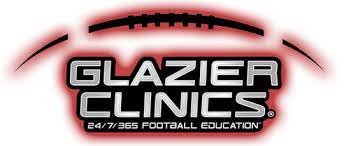 March 4-6Seattle, WA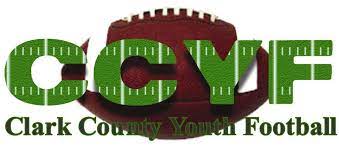 Youth Summer Day CampAugust, 2024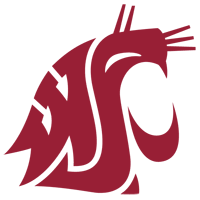 Date: TBTPracticesMy practice philosophy is to always be prepared. I believe in a quick tempo practice and getting all athletes involved and participating. Everyone is important and everyone will be used. My goal is to provide a two platoon system. This system allows more players to participate and has proven to improve records and competitiveness. The two platoon system focuses on players playing one position on one side of the ball. This allows them to perfect their position and more time at that position, ultimately bringing out the full potential of each athlete. Triple R’sThe Triple R’s are the three emphases we want to apply during individual session. The goal is to install readiness and confidence in our players before every snap. That is where the Three R’s come into play. The first R stand for Responsibilities, each player will be coached their responsibility for their position. Part of their responsibility is to know their alignment. Their alignment may vary depending on the formation and strength. Once knowing their alignment, they can then understand their role. For example, our LOLB, in our Eagle, if the strength is on his side, he first lines up in an 8 or 9 tech and his role changes from a linebacker to a rushing defensive end with outside contain responsibility. The second R stands for Reads, once they know their alignment and role, now they can focus on their reads. We want to emphasize Pre-snap reads and line movement.The last R is Reactions; we want our players taking the fact that they know their responsibilities and reads, to now react without second guessing; this will include the teachings of efficient rushing and blitzing techniques and the correct pursuit angles. 